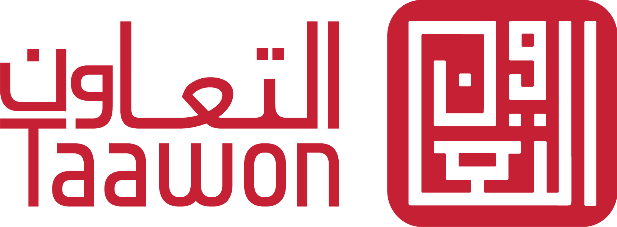 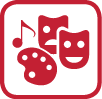 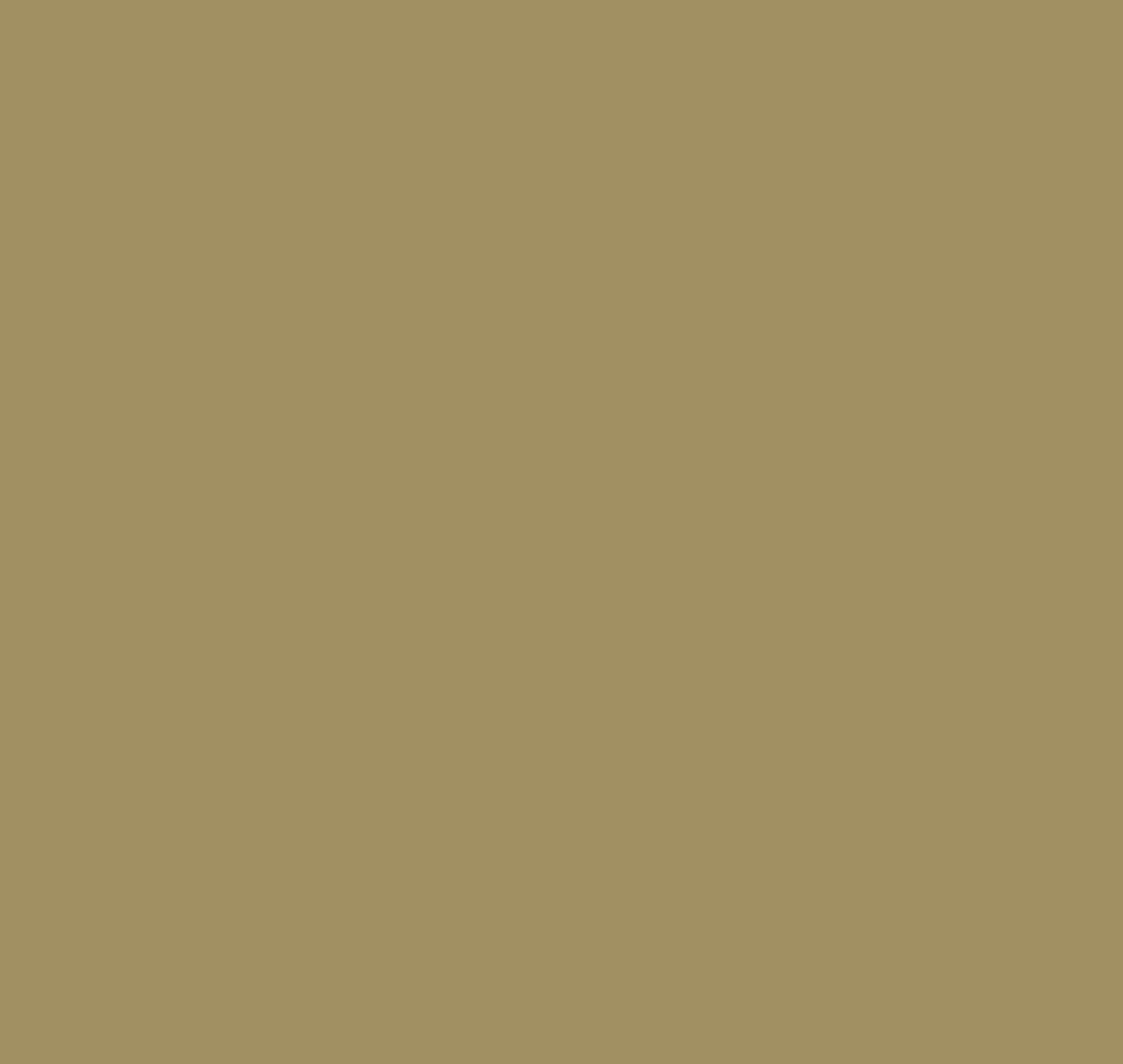 مرفق رقم 1-أ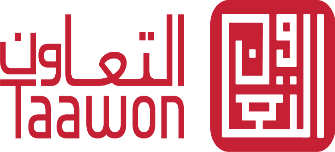 تعهد شخصي ملزم وقانوني خاص بالأفرادجائزة "التعاون" للتميز في القطاع الثقافي 2022جائزة المرحوم نعيم عبد الهادي"سنكون يوما ما نريدأتعهد أنا ......................................... صاحب هوية رقم ...........................................من سكان............... محافظة............. المنطقة...............، بأن مبادرة ................... التي تقدمت بها للمنافسة على جائزة "التعاون" للتميز في القطاع الثقافي 2022 - جائزة المرحوم نعيم عبد الهادي"سنكون يوما ما نريد" هي مبادرتي الشخصية ولا يوجد لي أي شريك، وأن المبادرة قيد التنفيذ أو التطوير وغير مأخوذة من جهة أخرى وأنها تلتزم بالشروط التي نص عليها نظام الجائزة، وعليه أوقع.الاسم:..................................التوقيع:.................................التاريخ:.................................مرفق رقم 1-ب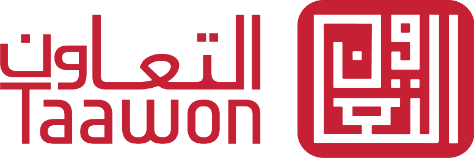 تعهد شخصي ملزم وقانوني خاص بالمجموعاتجائزة "التعاون" للتميز في القطاع الثقافي 2022جائزة المرحوم نعيم عبد الهادي"سنكون يوما ما نريد"أتعهد أنا.........................................رئيس مجموعة ........................ صاحب هوية رقم ........................................من سكان............... محافظة............. المنطقة...............، بأن مبادرة.......................... التي تقدمنا بها للمنافسة على جائزة "التعاون" للتميز في القطاع الثقافي 2022جائزة المرحوم نعيم عبد الهادي "سنكون يوما ما نريد" هي مبادرة مجموعة (اسم المجموعة) والتي تتكون من الأفراد المذكور أسماؤهم أدناه وأنا أمثلهم، وأن المبادرة قيد التنفيذ أو التطوير وغير مأخوذة من جهة أخرى وأنها تلتزم بالشروط التي نص عليها نظام الجائزة، وعليه نوقع نحن أصحاب المبادرةأسماء وتوقيع أعضاء المجموعة:الاسم: ................. التوقيع: ..................اسم رئيس المجموعة:..................................التوقيع:.................................التاريخ:.................................مرفق رقم 1-ج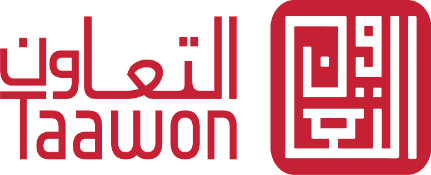 جائزة "التعاون" للتميز في القطاع الثقافي 2022جائزة المرحوم نعيم عبد الهادي"سنكون يوما ما نريد"كتاب تفويض ملزم وقانوني (خاص بالمجموعات)انه بتاريخ........................................ الموافق يوم...................................نحن الموقعون أدناه:.............................................................حامل هوية رقم: ....................................................................................................حامل هوية رقم: ...................................................................................................حامل هوية رقم: .....................................مجموعة من الشباب الريادي مجتمعين وبالمساواة على جائزة "التعاون" للتميز في القطاع الثقافي 2022 / جائزة المرحوم نعيم عبد الهادي "سنكون يوما ما نريد". عن مبادرة........................................ للعام 2022 بقيمة (على ألا يزيد عن 15,000$) .....................دولارنفوض السيد/ة ...................................... حامل/ة هوية رقم....................................................... كمفوض عن جميع الشركاء باستلام كامل قيمة مبلغ الجائزة ومتابعة الاجراءات الرسمية والمالية مع "التعاون" وتوقيع العقد معها في حال الفوز بالجائزة.وعليه نوقع نحن الشركاء مجتمعين بكامل ارادتنا على هذا التفويض الخطي 	اسم وتوقع الشريك الاولاسم وتوقع الشريك الثانياسم وتوقع الشريك الثالث............................................................................................................................................................................................................